Чем занять детей в свободное от учебы время?Выходные дни – это время, когда родители и дети могут в полной мере испытать радость от общения друг с другом, поскольку в будние дни родители заняты на работе, а дети ходят в школу.В каждой семье по-своему принято проводить выходные дни. Но в большинстве случаев, это выглядит так: мама с папой заняты своими делами, дети смотрят мультики или сидят за компьютером. Это не только плохо отражается на здоровье дошкольников, но и оказывает отрицательное воздействие на детско-родительские отношения, между родителями и детьми теряется нить дружбы и доверия. На этапе когда дети еще малы, это не так страшно, а вот когда настанет подростковый период, родители начнут пожинать свои плоды.А ведь выходные можно проводить весело и с пользой для всей семьи. Совместное времяпрепровождение сплачивает семью, а так же дает понять ребенку, насколько он важен для мамы и папы. Но, не стоит забывать о режиме ребенка, ведь после выходных наступят будни и ребенок пойдет в образовательное учреждение, где ему будет проще адаптироваться к новой «рабочей неделе», если домашний режим совпадает с школьным.5 идей для нескучного времяпрепровожденияИграйте с ребенком. Это могут быть как ролевые или настольные игры, так и необычные. Например, устройте ребенку небольшой квест: вместе с ним соберите по дому всю разбросанную одежду и т.п.Чтение книги. Большие произведения можно читать по одной-две главе вдень. Для девочек и мальчиков отличным занятием считается рукоделие. Можно сделать различные маски, которые будут использованы в игре.Готовка блюд. Каждый ребенок любит готовить и помогать родителям на кухне. Для детей младшего школьного возраста и подростков можно устроить пикник. Для этого необязательно далеко ехать или идти – организовать пикник можно во дворе частного дома.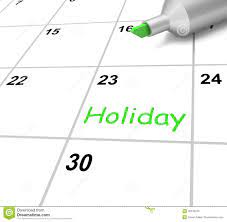 